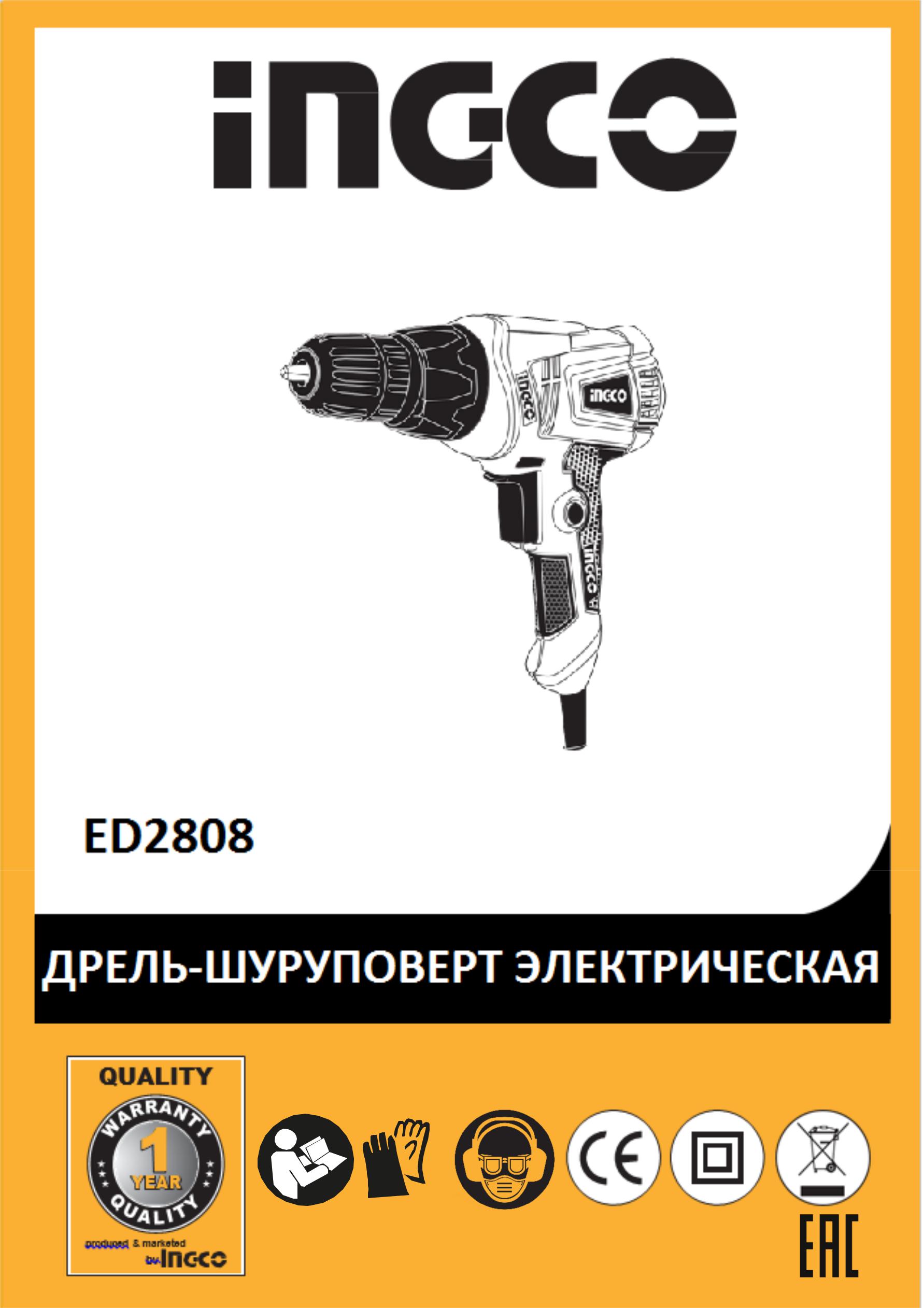 Инструкция по эксплуатации.Уважаемый покупатель,Поздравляем Вас с приобретением электроинструмента INGCO, произведенного лидером отрасли по самым современным технологиями с использованием фирменных запчастей. Миссия компании INGCO – производить качественный и удобный в использовании инструмент по доступной цене.Ваших руках находится дрель-шуруповерт электрическая серии STANDART, линии бытового инструмента, предназначенная для бытового и полупрофессионального применения с повышенным ресурсом.Для того чтобы приобретённый Вами инструмент прослужил долго, просим Вас внимательно ознакомиться с инструкцией и следовать ее рекомендациям.Благодарим Вас за выбор электроинструмента INGCO!ВНИМАНИЕ! Перед началом работы с инструментом – внимательно прочтите данную инструкцию, во избежание неправильного использования, возникновения пожара, поражения электрическим током и возможного травмирования оператора. Не выкидывайте инструкцию до окончания срока службы инструмента!Символынашей инструкции применяются следующие символы, пожалуйста, убедитесь, что вы понимаете их значение.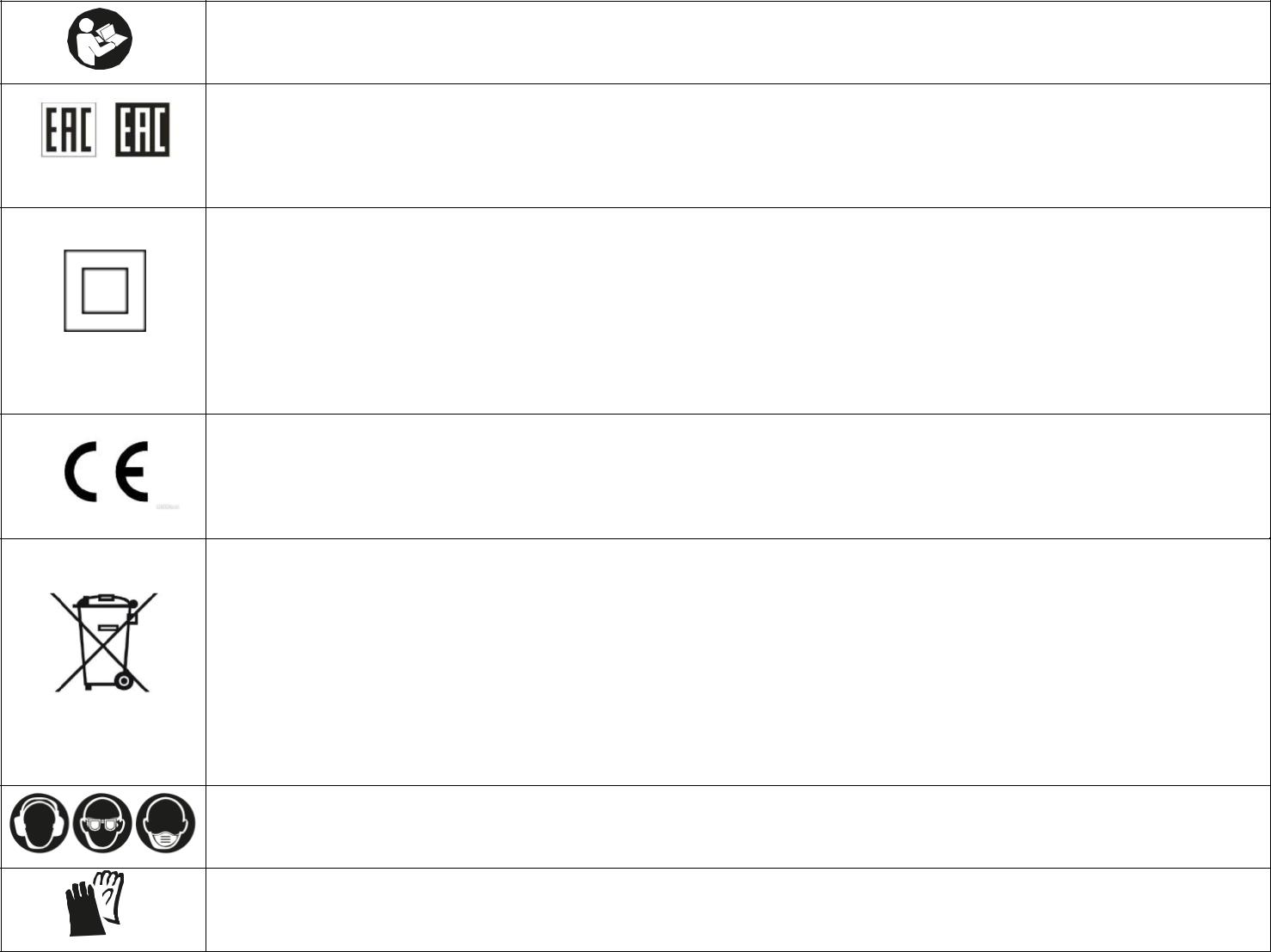 Прочитайте инструкцию по эксплуатацииПродукция прошла проверку на соответствие качества данной продукции требованиям и нормативным документам технического регламента Таможенного союза.Продукция соответствует II классу опасности ручного электроинструмента. Наличие двойной или усиленной изоляции. Заземление корпуса не требуется. Вилка не имеет заземляющего контакта. Применение не ограничивается, за исключением условий повышенной влажности (свыше 85 %)Продукция полностью соответствует требованиям безопасности для человека и окружающей среды, а также подтверждает возможность свободного передвижения продукта по всей территории ЕС.Экомаркировка «Особая утилизация» ставится на источниках питания (батарейки) и товарах, содержащих некоторые опасные вещества (ртуть, свинец). Во избежание нанесения вреда окружающей среде необходимо отделить данный объект от обычных отходов и утилизировать его наиболее безопасным способом — например, сдать в специальные места по утилизации.При работе рекомендуется использовать средства индивидуальной защиты (зрения, слуха и дыхания).При работе рекомендуется использовать перчатки.Область примененияДрель - Шуруповерт Электрическая предназначена для сверления без удара древесины, металлов, керамики и синтетических материалов. Электроинструменты с электронным регулированием и правым - левым направлениями вращения пригодны также для завинчивания винтов и нарезания резьбы. Любое другое, выходящее за эти рамки использование, считается не соответствующим предписанию. За возникшие в результате этого ущерб или травмы любого рода несет ответственность пользователь, а не поставщик и производитель. Пожалуйста, обратите внимание, что электроинструмент серии STANDART разработан для бытового использования, рекомендуется режим эксплуатации с перерывами по 30 минут после каждых 15 минут непрерывной работы.Технические характеристики:Комплектация: (комплектация инструмента может изменяться производителем без предварительного уведомления)Комплект щеток угольныхОписание инструмента: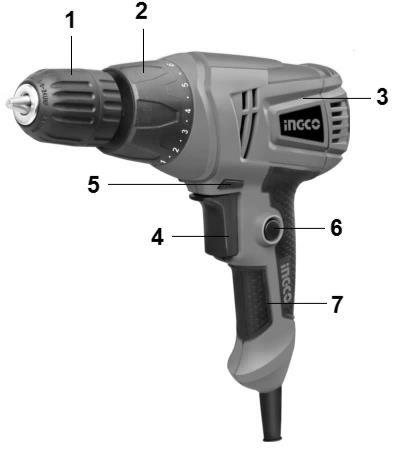 Патрон быстрозажимнойРегулятор крутящего моментаКорпусВыключатель питанияПереключатель реверсаКнопка фиксации выключателяНакладка рукоятки противоскользящаяОБЩИЕ МЕРЫ БЕЗОПАСНОСТИБезопасность на рабочем месте:Содержите рабочее место в чистоте. Беспорядок или неосвещенные участки рабочего места могут привести к несчастным случаям.Не работайте с этим электроинструментом во взрывоопасном помещении, в котором находятся горючие жидкости, воспламеняющиеся газы или пыль. Во время эксплуатации, а также при включении и выключении инструмент вырабатывает искры, что может привести к воспламенению пыли или паров.Во время работы с электроинструментом не допускайте близко к Вашему рабочему месту детей, лиц с ограниченными возможностями и посторонних лиц. Отвлекшись, Вы можете потерять контроль над электроинструментом.Электробезопасность:Штепсельная вилка электроинструмента должна соответствовать штепсельной розетке. Никоим образом не изменяйте штепсельную вилку. Не применяйте переходных штекеров для электроинструментов с защитным заземлением. Неизмененные штепсельные вилки и подходящие штепсельные розетки снижают риск поражения электротоком.Предпринимайте необходимые меры предосторожности от удара электрическим током. Избегайте контакта корпуса инструмента с заземленными поверхностями, такими как трубы, отопление, холодильники.Защищайте электроинструмент от дождя и сырости. Проникновение воды в электроинструмент повышает риск поражения электротоком.Не допускается использовать шнур не по назначению, например, для транспортировки или подвески электроинструмента, или для вытягивания вилки из штепсельной розетки. Защищайте шнур от воздействия высоких температур, масла, острых кромок или подвижных частей электроинструмента. Поврежденный или спутанный шнур повышает риск поражения электротоком.При работе на свежем воздухе используйте соответствующий удлинитель. Используйте только такой удлинитель, который подходит для работы на улице.Если невозможно избежать применения электроинструмента в сыром помещении, то устанавливайте выключатель защиты от токов повреждения. Применение выключателя защиты от токов повреждения снижает риск электрического поражения.Личная безопасность:Будьте внимательными, следите за тем, что Вы делаете, и продуманно начинайте работу с электроинструментом. Не пользуйтесь электроинструментом в усталом состоянии или, если Вы находитесь под влиянием наркотиков, спиртных напитков или лекарств. Один момент невнимательности при работе с электроинструментом может привести к серьезным травмам.•	Применяйте средства индивидуальной защиты. Использование средств индивидуальной защиты: защитной маски, обуви на нескользящей подошве, защитного шлема или средств защиты органов слуха в зависимости от вида работы электроинструмента снижает риск получения травм.Предотвращайте непреднамеренное включение электроинструмента. Перед подключением электроинструмента к электропитанию и/или к аккумулятору убедитесь в выключенном состоянии электроинструмента. Не держите подсоединенный инструмент за переключатель.Убирайте установочный инструмент или гаечные ключи до включения электроинструмента. Инструмент или ключ, находящийся во вращающейся части электроинструмента, может привести к травмам.Не принимайте неестественное положение корпуса тела. Всегда занимайте устойчивое положение и держите всегда равновесие. Благодаря этому Вы можете лучше контролировать электроинструмент в неожиданных ситуациях.Носите подходящую рабочую одежду. Не носите широкую одежду и украшения. Держите волосы, одежду и рукавицы вдали от движущихся частей.Широкая одежда, украшения или длинные волосы могут быть затянуты вращающимися частями.При наличии возможности установки пылеотсасывающих и пылесборных устройств проверяйте их присоединение и правильное использование. Применение пылеотсоса может снизить опасности, создаваемые пылью.Использование электроинструмента:Не перегружайте электроинструмент. Используйте для Вашей работы предназначенный для этого электроинструмент. С подходящим по характеристикам электроинструментом Вы работаете лучше и надежнее в указанном диапазоне мощности.Не работайте с электроинструментом с неисправным выключателем. Электроинструмент, который не поддается включению или выключению, опасен и должен быть отремонтирован.До начала наладки электроинструмента, перед заменой принадлежностей и прекращением работы отключайте штепсельную вилку от розетки сети и/или выньте аккумулятор. Эта мера предосторожности предотвращает непреднамеренное включение электроинструмента.Храните неиспользуемые электроинструменты недоступно для детей. Не разрешайте пользоваться электроинструментом лицам, которые незнакомы с ним или не читали настоящих инструкций. Электроинструменты опасны в руках неопытных лиц.Тщательно ухаживайте за электроинструментом. Проверяйте работоспособность и ход движущихся частей электроинструмента, отсутствие поломок или повреждений, отрицательно влияющих на функционирование электроинструмента. Поврежденные части должны быть отремонтированы до использования электроинструмента. Плохое обслуживание электроинструментов является причиной большого числа несчастных случаев.Держите режущий инструмент в заточенном и чистом состоянии. Заботливо ухоженные режущие инструменты с острыми режущими кромками реже заклиниваются и их легче вести.Применяйте электроинструмент, принадлежности, рабочие инструменты и т.п. в соответствии с настоящими инструкциями. Учитывайте при этом рабочие условия и выполняемую работу. Использование электроинструментов для непредусмотренных работ может привести к опасным ситуациям.Неиспользуемый инструмент должен храниться в сухом, закрытом месте, не доступном для детей! Не позволяйте использовать инструмент лицам, которые не ознакомились с настоящей инструкцией.Сервис:Ремонт прибора осуществляйте только в сервисных центрах! Ремонт Вашего электроинструмента поручайте только квалифицированному персоналу и только с применением оригинальных запасных частей. Этим обеспечивается надежность и безопасность электроинструмента.ВНИМАНИЕ! Применение любых принадлежностей и приспособлений, а также выполнение любых операций помимо тех, что рекомендованы данным руководством, может привести к травме или поломке инструмента.Двойная изоляция:Ваш инструмент имеет двойную изоляцию. Это означает, что все внешние металлические части электрически изолированы от токоведущих частей. Это выполнено за счет размещения дополнительных изоляционных барьеров между электрическими и механическими частями, делая необязательным заземление инструмента.ВНИМАНИЕ! Двойная изоляция не заменяет обычных мер предосторожности, необходимых при работе с этим инструментом. Эта изоляционная система служит дополнительной защитой от травм, возникающих в результате возможного повреждения электрической изоляции внутри инструмента.СПЕЦИАЛЬНЫЕ МЕРЫ БЕЗОПАСНОСТИ ПРИ РАБОТЕ С ДРЕЛЬЮЕсли сверлильные работы проводятся в стенах и потолках, то перед их началом убедитесь в том, нет ли опасности повредить скрытую электропроводку! Во время проведения таких сверлильных работ не касайтесь металлических частей инструмента.Электроинструмент имеет защитную изоляцию. Это означает, что двукратная, независимая друг от друга изоляция, предотвращает контакт с токоведущими металлическими частями. Эта мера существенно снижает опасность получения удара электрическим током.При блокировании рабочего инструмента немедленно выключать электроинструмент. Будьте готовы к высоким реакционным моментам, которые ведут к обратному удару.Рабочий инструмент заедает:при перегрузке электроинструмента,при перекосе обрабатываемой детали.Держите электроинструмент только за изолированные поверхности рукояток, если Вы выполняете работы, при которых рабочий инструмент может попасть на скрытуюэлектропроводку или на собственный шнур подключения питания. Контакт с токоведущим проводом ставит под напряжение также металлические части электроинструмента и ведет к поражению электрическим током.При работе электроинструмент всегда надежно держать обеими руками, заняв предварительно устойчивое положение.Двумя руками Вы работаете более надежно с электроинструментом.Крепление заготовки. Заготовка, установленная в зажимное приспособление или в тиски, удерживается более надежно, чем в Вашей руке.Не обрабатывайте материалы с содержанием асбеста. Асбест считается канцерогеном.Примите меры защиты, если во время работы возможно возникновение вредной для здоровья, горючей или взрывоопасной пыли. Например: Некоторые виды пыли считаются канцерогенными. Пользуйтесь противопылевым респиратором и применяйте отсос пыли/опилок при наличии возможности присоединения.Держите Ваше рабочее место в чистоте.Смеси материалов особенно опасны. Пыль легкого металла может воспламениться или взорваться.Выждать полную остановку электроинструмента и только после этого выпустить его из рук. Рабочий инструмент может заесть и это может привести к потере контроля над электроинструментом.Не работайте с электроинструментом с поврежденным шнуром питания. Не касайтесь поврежденного шнура, отсоедините вилку от штепсельной розетки, если шнур был поврежден во время работы. Поврежденный кабель повышает риск поражения электротоком.Не допускайте попадания пыли в вентиляционные прорези дрели, что приводит к ее перегреву. Следите за температурой корпуса в районе редуктора и двигателя, которая не должна превышать 50°С. При перегреве дайте поработать дрели на холостых оборотах 30 - 60 секунд и выключите ее для остывания и удаления пыли.При сверлении отверстий большого диаметра предварительно сделайте направляющие отверстия малого диаметра.При сверлении глубоких отверстий регулярно вынимайте инструмент, очищайте его и отверстие от пыли или стружки.При сверлении металла используйте только хорошо заточенные сверла класса HSS из высокопроизводительной быстрорежущей стали.Для сверления стали, в качестве смазки, используйте машинное масло; для алюминия - скипидар или парафин; для бронзы, меди, чугуна смазка не нужна, но необходимо чаще вынимать сверло для его охлаждения.Закручивание шурупов производите на минимальной скорости с учетом всего изложенного в данном и предыдущем разделах. При выкручивании сильно затянутых шурупов рекомендуется 1-2 оборота сделать обычной мощной отверткой.ПОДГОТОВКА ИНСТРУМЕНТА К РАБОТЕ, ЭКСПЛУАТАЦИЯПеред включением убедитесь, что характеристики тока соответствуют указанным в данной инструкции.Установка и снятие отверточной биты или сверла.ВНИМАНИЕ! Перед тем, как проводить какие-либо работы по замене оснастки или приспособлений, убедитесь в том, что дрель отключена от сети.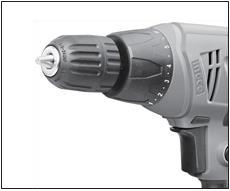 Держа инструмент одной рукой, вращайте муфту быстрозажимного патрона против часовой стрелки для освобождения кулачков патрона. Вставьте рабочий инструмент в патрон как можно глубже.Крепко удерживая муфту регулировки крутящего момента, другой рукой поверните по часовой стрелке муфту патрона для его затяжки. Если в процессе работы муфта ослабится, затяните ее сильнее. Не прикладывайте излишнееусилие для затяжки, чтобы не повредить патрон.Для снятия рабочего инструмента повторите пункт (1).ВНИМАНИЕ! Запрещается закреплять биту/сверло, зажав патрон в руке и включив инструмент! Всегда блокируйте случайный пуск инструмента в момент замены биты/сверла!Выбор направления вращения.При помощи переключателя реверса (5) можно установить направление вращения патрона по часовой или против часовой стрелки. Эта функция позволяет использовать данный инструмент в качестве шуруповерта.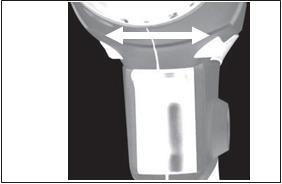 ВНИМАНИЕ! Перед установкой необходимого направления вращения патрона выключите двигатель инструмента идождитесь	полной	остановки	сверлильного	патрона.Запрещается  изменять  направление  вращения  патрона  при  включенном	двигателе.Перед началом сверления всегда проверяйте правильность  направления вращения.Включение и выключение дрели.ВНИМАНИЕ! Перед включением инструмента убедитесь, что с него сняты все регулировочные ключи и приспособления, оснастка надежно закреплена в патроне. Всегда проверяйте правильность работы переключателя: после отпускания он должен легко возвращаться в положение «Выключено».Вставьте вилку кабеля питания в розетку сети переменного тока.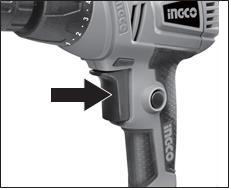 Для включения дрели нажмите и удерживайте курок выключателя (4). Двигатель инструмента остановится, как только Вы отпустите курок выключателя.Ваша дрель оснащена устройством электронной регулировки оборотов: чем сильнее Вы надавливаете на курок выключателя, тем выше скорость вращения патрона.Для продолжительной работы дрели нажмите кнопку фиксации выключателя (6). Дрель будет работать, даже если не удерживать курок выключателя.Для того чтобы выключить дрель, снова нажмите курок выключателя (4).Не  давите  слишком  сильно  на  сверло  во  время  сверления.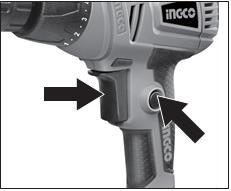 Чрезмерное давление уменьшает скорость вращения мотора, потребляемая мощность от сети возрастает. Это может привести к перегрузке, что выведет двигатель дрели из строя.4. Установка крутящего момента затяжки.Для установки крутящего момента, поверните и установите муфту регулировки крутящего момента (2) в нужное положение. Установки крутящего момента обозначены цифрами на поворотном переключателе муфты. Совместите одну из цифр на поворотном переключателе со значком на внешнем корпусе инструмента. Для использования инструмента в качестве дрели, совместите значок “сверление” на переключателе со значком на внешнем корпусе. Поворотный переключатель не блокируется, если указатель расположен между делениями.Для легкой работы с использованием маленьких винтов, шурупов и т.п., установите переключатель на наименьшее значение. Каждый щелчок переключателя по часовой стрелке (если смотреть со стороны патрона) увеличивает крутящий момент. Максимальное значение предназначено для сверления и обозначено специальным знаком. Оно предназначено для тяжелой, интенсивной работы. Муфта выполнена таким образом, что она проскальзывает при различных уровнях крутящего момента, кроме режима сверления. Крутящий момент должен быть оптимально подобран, во избежание либо неполного завинчивания крепежа, либо его поломки.Сверление, режим шуруповертаВНИМАНИЕ! При работе с инструментом всегда следуйте инструкциям по технике безопасности.Установите муфту регулировки крутящего момента в положение «сверление».Установите необходимое сверло.Выберите скорость вращения при помощи переключателя в соответствии с требуемыми условиями работы.Выберите нужное направление вращения.Режим шуруповерта:Установите нужную биту в патрон.Установите требуемое направление вращения.При помощи муфты выберите нужный крутящий момент: поверните муфту так, чтобы цифра на муфте совпала со стрелкой на корпусе инструмента. Попробуйте работать на высокой скорости. Если патрон останавливается слишком быстро, вращайте муфту, пока не подберете оптимальный крутящий момент.Прежде чем приступить к работе, потренируйтесь несколько раз на черновых заготовках, для того, чтобы подобрать оптимальные настройки инструмента.ХРАНЕНИЕ ИНСТРУМЕНТА, ТРАНСПОРТИРОВКА, УТИЛИЗАЦИЯПосле завершения всех работ с инструментом:Выньте сверло или биту из патрона.ВНИМАНИЕ! Всегда храните сверла и биты в отдельном отсеке или кейсе, во избежание их попадания в инструмент или повреждения инструмента оснасткой при транспортировкеОчистите инструмент от пыли и прочих загрязнений. Не используйте абразивные чистящие средства или химикаты. Для очистки инструмента достаточной протереть его слегка влажной тряпкой и просушить. Исключите попадание воды внутрь инструмента.По возможности продуйте вентиляционные отверстия сжатым воздухом или почистите пылесосом для устранения пыли из двигателя инструмента.Поместите инструмент в специальный кейс, позволяющий избежать ударов по нему, попадания влаги и мусора.Для данного инструмента нет необходимости в смазке оператором. Все смазочные материалы рассчитаны на весь срок службы инструмента.ВНИМАНИЕ! Инструмент, отработавший свой ресурс, нельзя утилизировать как бытовые отходы. Утилизируйте инструмент только в соответствии с законами, применяемыми в Вашем регионе.ВНИМАНИЕ! Производить ремонт и сервисное обслуживание инструмента, может только специалист авторизированного сервисного центра! Ремонт и обслуживание инструмента своими силами или в сторонней организации – снимают с производителя гарантийные обязательства и ответственность за любой ущерб, нанесенный таким изделием.ВНИМАНИЕ! Использование неоригинальных запчастей и оснастки, а также нерегламентированное изменение конструкции и модификации инструмента, снимают с производителя гарантийные обязательства и ответственность за любой ущерб, нанесенный таким изделием.Более подробную информацию по инструменту Вы можете узнать на сайте производителя или компании-дилера в Вашем регионе. Соответствует требованиям технических регламентов Таможенного Союза: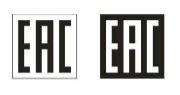 ТР ТС 04/2011 «О БЕЗОПАСНОСТИ НИЗКОВОЛЬТНОГО ОБОРУДОВАНИЯ»ТР ТС 020/2011 «ЭЛЕКТРОМАГНИТНАЯ СОВМЕСТИМОСТЬ ТЕХНИЧЕСКИХ СРЕДСТВ» ТР ТС 010/2011 «О БЕЗОПАСНОСТИ МАШИН И ОБОРУДОВАНИЯ»Вес инструмента нетто: 1,55кг.Производитель: ИНГКО Тулз КО., ЛТД., Донг Ян Роуд д.118, Сужоу, Китайская НароднаяРеспубликаСтрана происхождения: КитайГАРАНТИЙНЫЙ ТАЛОН №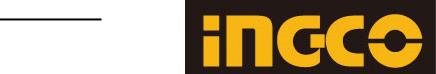 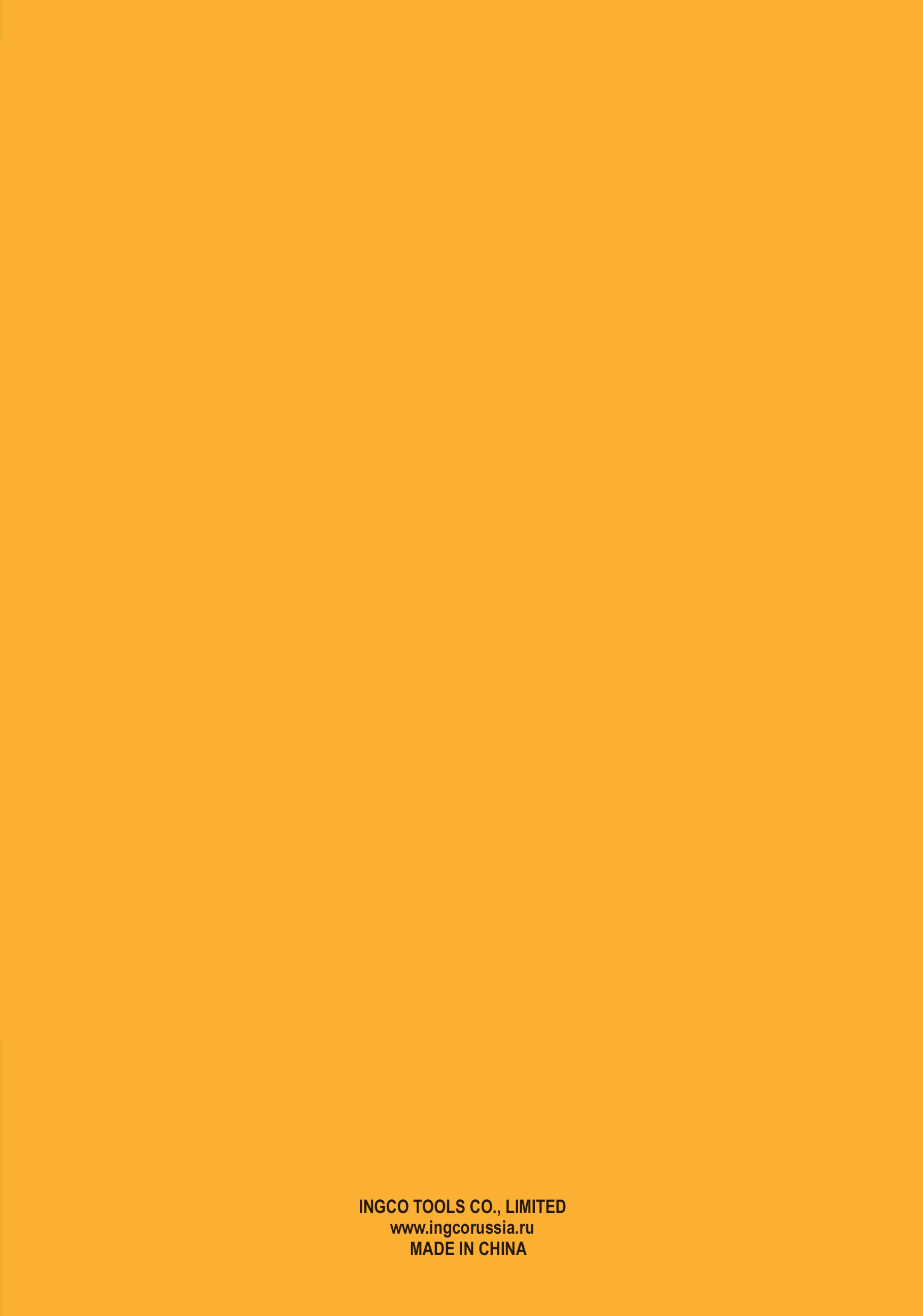 МодельED2808Напряжение питания (В, Гц) 220-240~50/60Мощность (Вт)280Скорость вращения(об.\мин)0-750Размер патрона (мм)10Регулировка крутящего момента20+1Модель:Серийный номер: ______________________________     Дата продажи: _______________с условиями гарантийного обслуживанияознакомлен, упаковка не нарушена, товарвидимых повреждений не имеет                                               М.П. торгующей организацииподпись покупателя:____________________Гарантийные обязательства:Настоящие гарантийные обязательства распространяются на Изделия, приобретенные через сеть официальных дилеров в России и странах СНГ.Гарантийный срок составляет 12 (двенадцать) месяцев с даты продажи.Бесплатное гарантийное обслуживание изделия в течение гарантийного срока обеспечивается при соблюдении следующих условий:Соблюдение потребителем правил эксплуатации изделия, описанных в документации, прилагаемой к Изделию;Соблюдение потребителем требований безопасности и условий эксплуатации Изделия техническим стандартам, указанных в документации;Использование продукции INGCO в той области, для которой она предназначена: INDUSTRIAL – в профессиональной, STANDARD – в бытовой;Соответствие Изделия условиям гарантийного обслуживания, предусмотренным настоящими Гарантийными обязательствами и действующему законодательству страны приобретения Изделия;Наличие правильно оформленного гарантийного талона установленного образца, а также товарного (кассового) чека, счета фактуры, подтверждающих дату продажи.Настоящие гарантийные обязательства не распространяются на оснастку и комплектующие к Изделию.Настоящие гарантийные обязательства не включают профилактические работы и чистку внутренних частей Изделия.Дата приема:______________________ФИО клиента:______________________Контактный телефон:______________________Заявленный дефект:                                                                                        М.П._________________________________________Подпись клиента: _________________________Гарантийные обязательства:Настоящие гарантийные обязательства распространяются на Изделия, приобретенные через сеть официальных дилеров в России и странах СНГ.Гарантийный срок составляет 12 (двенадцать) месяцев с даты продажи.Бесплатное гарантийное обслуживание изделия в течение гарантийного срока обеспечивается при соблюдении следующих условий:Соблюдение потребителем правил эксплуатации изделия, описанных в документации, прилагаемой к Изделию;Соблюдение потребителем требований безопасности и условий эксплуатации Изделия техническим стандартам, указанных в документации;Использование продукции INGCO в той области, для которой она предназначена: INDUSTRIAL – в профессиональной, STANDARD – в бытовой;Соответствие Изделия условиям гарантийного обслуживания, предусмотренным настоящими Гарантийными обязательствами и действующему законодательству страны приобретения Изделия;Наличие правильно оформленного гарантийного талона установленного образца, а также товарного (кассового) чека, счета фактуры, подтверждающих дату продажи.Настоящие гарантийные обязательства не распространяются на оснастку и комплектующие к Изделию.Настоящие гарантийные обязательства не включают профилактические работы и чистку внутренних частей Изделия.Дата приема:______________________ФИО клиента:______________________Контактный телефон:______________________Заявленный дефект:                                                                                        М.П._________________________________________Подпись клиента: _________________________Гарантийные обязательства:Настоящие гарантийные обязательства распространяются на Изделия, приобретенные через сеть официальных дилеров в России и странах СНГ.Гарантийный срок составляет 12 (двенадцать) месяцев с даты продажи.Бесплатное гарантийное обслуживание изделия в течение гарантийного срока обеспечивается при соблюдении следующих условий:Соблюдение потребителем правил эксплуатации изделия, описанных в документации, прилагаемой к Изделию;Соблюдение потребителем требований безопасности и условий эксплуатации Изделия техническим стандартам, указанных в документации;Использование продукции INGCO в той области, для которой она предназначена: INDUSTRIAL – в профессиональной, STANDARD – в бытовой;Соответствие Изделия условиям гарантийного обслуживания, предусмотренным настоящими Гарантийными обязательствами и действующему законодательству страны приобретения Изделия;Наличие правильно оформленного гарантийного талона установленного образца, а также товарного (кассового) чека, счета фактуры, подтверждающих дату продажи.Настоящие гарантийные обязательства не распространяются на оснастку и комплектующие к Изделию.Настоящие гарантийные обязательства не включают профилактические работы и чистку внутренних частей Изделия.Настоящие гарантийные обязательства не распространяются на Изделие, поврежденное в результате: использования инструмента не по назначению, природных явлений; действия перегрузки, повлекшие за собой выход из строя ротора, статора и т.п.; деятельности животных; механических воздействий; попадания в Изделие посторонних предметов и жидкостей; неправильной установки, эксплуатации, хранения и транспортировки Изделия; несанкционированного доступа к узлам и деталям изделия лиц, не уполномоченных на проведение указанных действий.Гарантийные обязательства не распространяются также на части подверженные естественному износу (угольные щетки, зубчатые ремни, резиновые уплотнения, сальники, клапаны и т.д.), на сменные принадлежности (патроны, цанги, шины, звездочки, фильтры и т.д.) и рабочую оснастку (пилки, сверла, фрезы, пильные диски, буры, пистолеты, шлифовальную и распылительную оснастку, шланги и т.д.)Гарантийные претензии на аккумуляторы рассматриваются только при предоставлении к осмотру зарядного устройства, инструмента или оборудования, с которым он был куплен. Если аккумулятор куплен отдельно, необходимо предоставить аккумулятор и зарядное устройство к нему. Обязательным условием гарантии на литий-ионные аккумуляторы является выполнение процедуры зарядки аккумулятора минимум 1 раз каждые 3 месяца в случае долгого неиспользования инструмента.При утрате гарантийного талона дубликат не выдается.Настоящие гарантийные обязательства не распространяются на Изделие, поврежденное в результате: использования инструмента не по назначению, природных явлений; действия перегрузки, повлекшие за собой выход из строя ротора, статора и т.п.; деятельности животных; механических воздействий; попадания в Изделие посторонних предметов и жидкостей; неправильной установки, эксплуатации, хранения и транспортировки Изделия; несанкционированного доступа к узлам и деталям изделия лиц, не уполномоченных на проведение указанных действий.Гарантийные обязательства не распространяются также на части подверженные естественному износу (угольные щетки, зубчатые ремни, резиновые уплотнения, сальники, клапаны и т.д.), на сменные принадлежности (патроны, цанги, шины, звездочки, фильтры и т.д.) и рабочую оснастку (пилки, сверла, фрезы, пильные диски, буры, пистолеты, шлифовальную и распылительную оснастку, шланги и т.д.)Гарантийные претензии на аккумуляторы рассматриваются только при предоставлении к осмотру зарядного устройства, инструмента или оборудования, с которым он был куплен. Если аккумулятор куплен отдельно, необходимо предоставить аккумулятор и зарядное устройство к нему. Обязательным условием гарантии на литий-ионные аккумуляторы является выполнение процедуры зарядки аккумулятора минимум 1 раз каждые 3 месяца в случае долгого неиспользования инструмента.При утрате гарантийного талона дубликат не выдается.